Группа № 7 «Паровозик»Азбука «Грамотного пешехода» - под таким девизом прошла последняя неделя лета. Дети вспомнили правильное безопасное поведение на дорогах.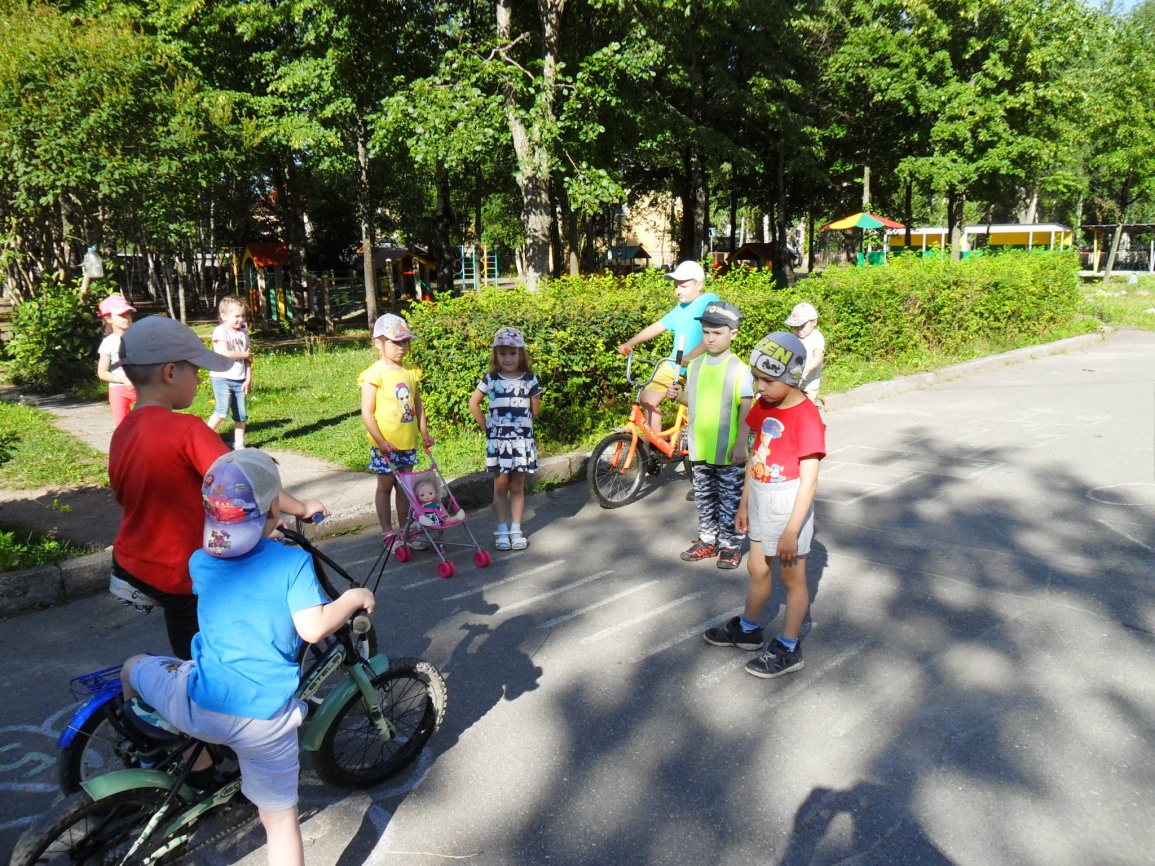 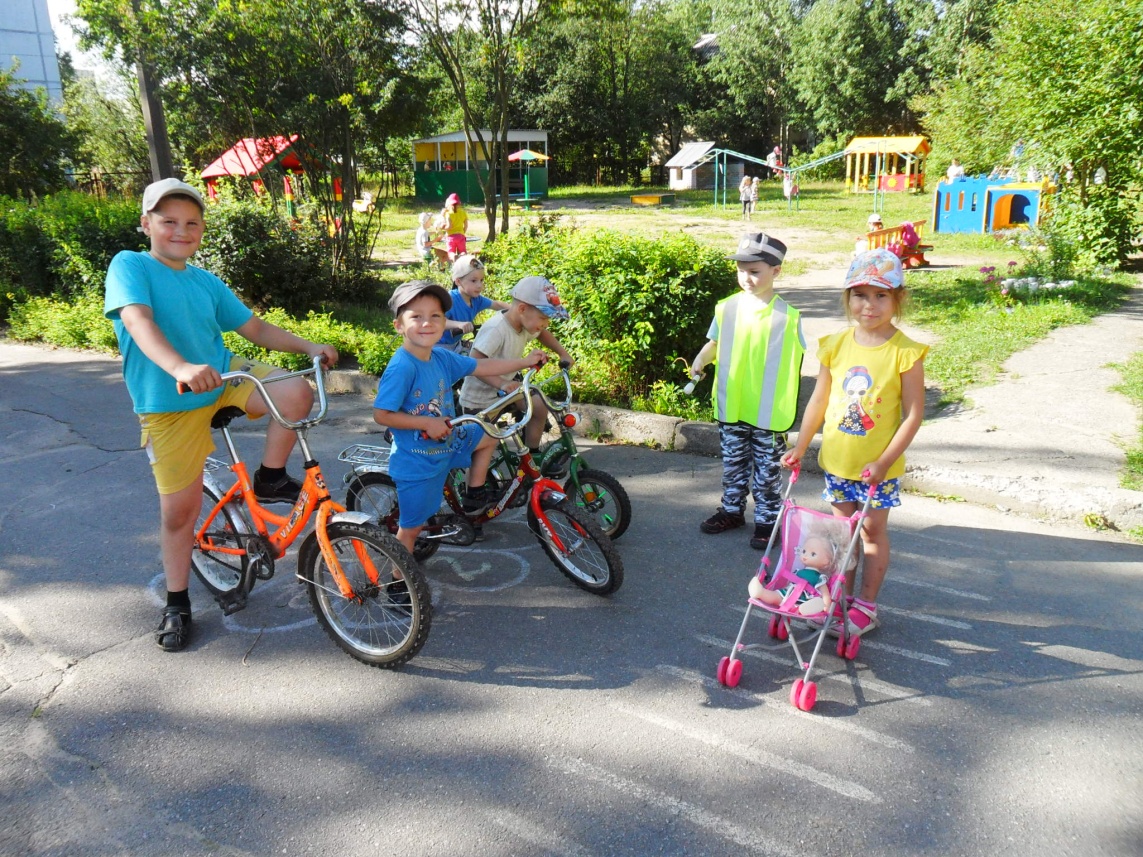 Экскурсия в городскую детскую библиотеку, выступление перед школьниками.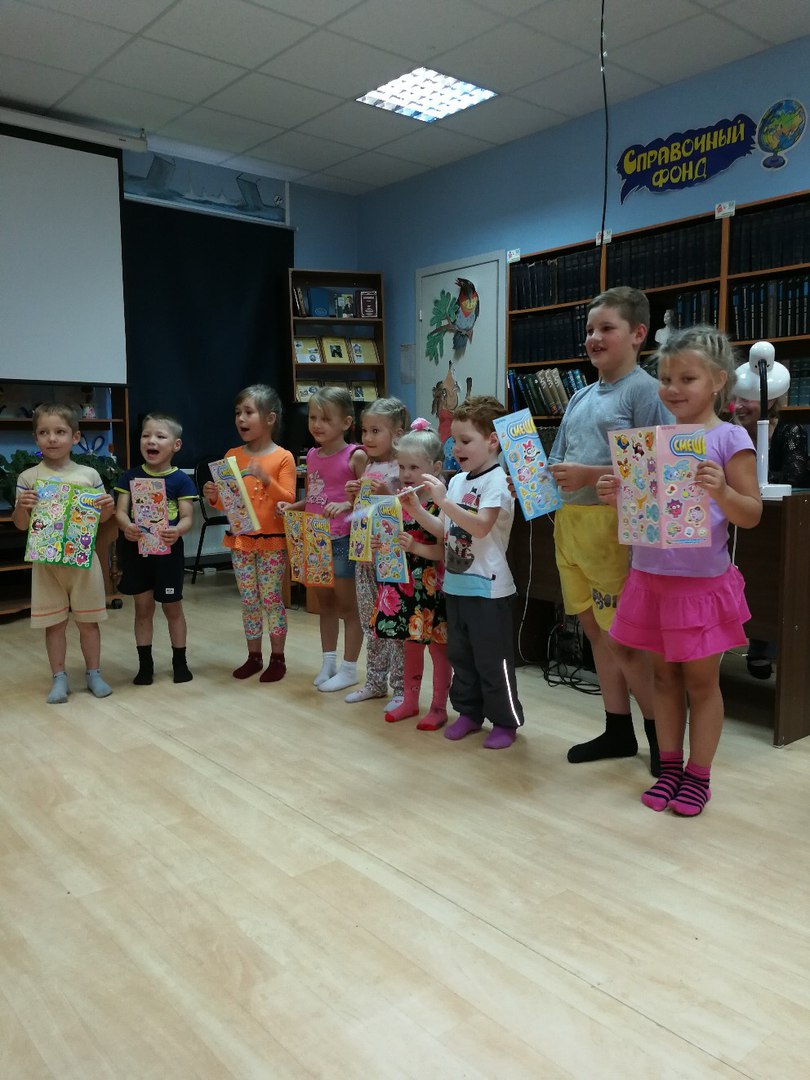 Очень увлекательное и интересное развлечение «Русский хоровод»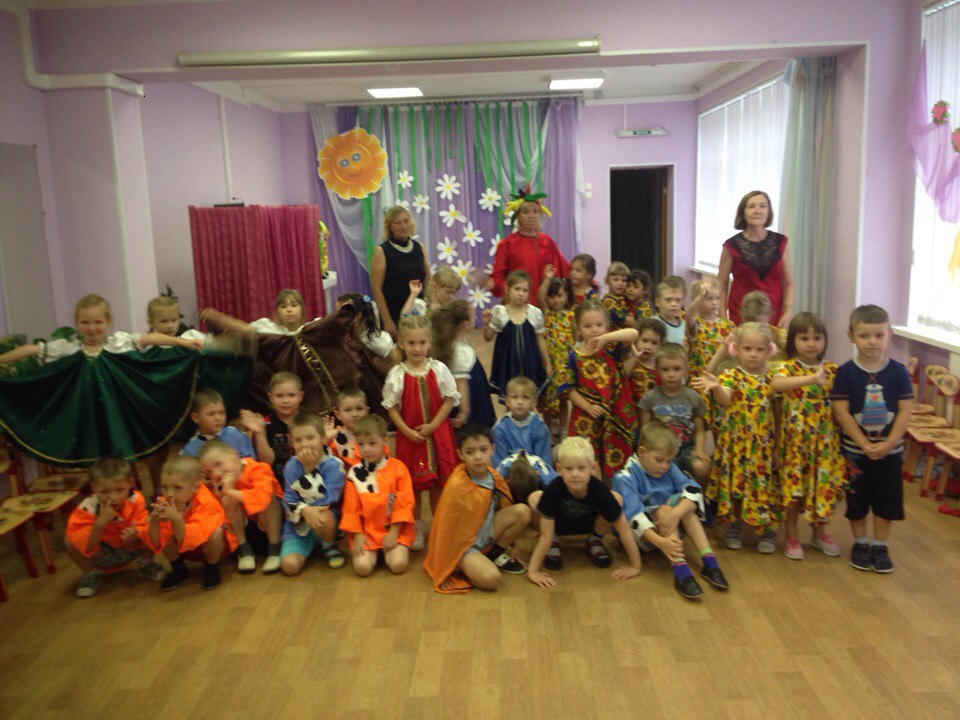 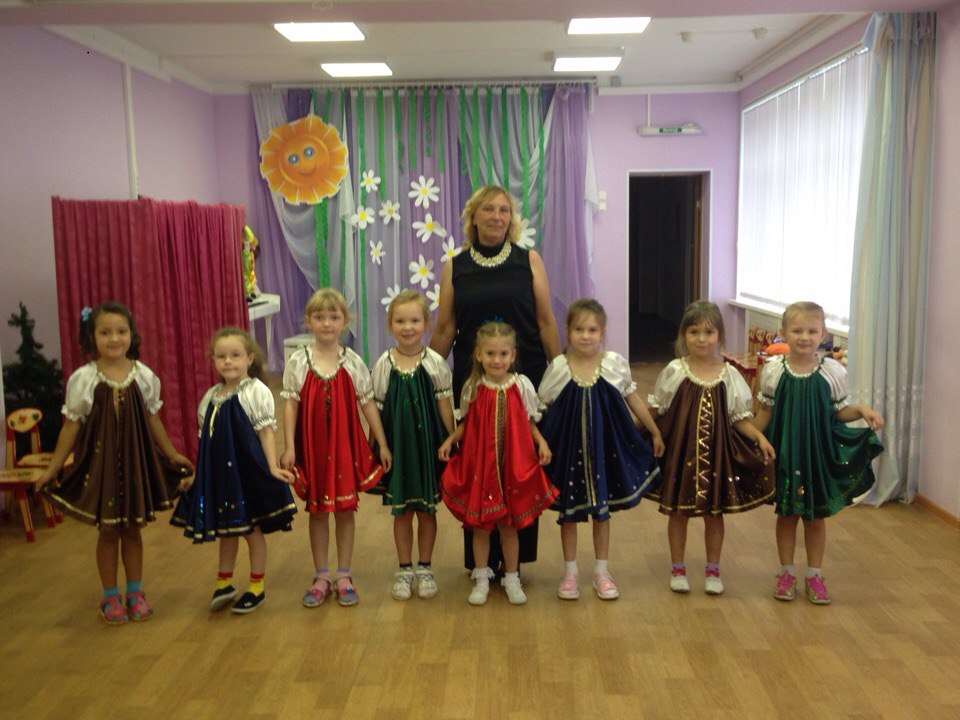 